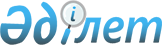 Тіршілік ету ортасының қауіпсіздігіне арналған гигиеналық нормативтерді бекіту туралыҚазақстан Республикасы Денсаулық сақтау министрінің 2021 жылғы 21 сәуірдегі № ҚР ДСМ -32 бұйрығы. Қазақстан Республикасының Әділет министрлігінде 2021 жылғы 22 сәуірде № 22595 болып тіркелді
      Қазақстан Республикасы Үкіметінің 2017 жылғы 17 ақпандағы № 71 қаулысымен бекітілген Қазақстан Республикасының Денсаулық сақтау министрлігі туралы ереженің 16-тармағының 132-1) тармақшасына сәйкес БҰЙЫРАМЫН:
      1. Қоса беріліп отырған Тіршілік ету ортасының қауіпсіздігіне арналған гигиеналық нормативтер бекітілсін. 
      2. "Қоршаған ортаның қауіпсіздігіне (топыраққа) қойылатын гигиеналық нормативтерді бекіту туралы" Қазақстан Республикасы Ұлттық экономика министрінің 2015 жылғы 25 маусымдағы № 452 бұйрығының (Нормативтік құқықтық актілерді мемлекеттік тіркеу тізілімінде № 11755 болып тіркелген, "Егемен Қазақстан" газетінде 2016 жылғы 16 шілдеде № 135 (28261) жарияланған) күші жойылды деп танылсын.
      3. Қазақстан Республикасы Денсаулық сақтау министрлігінің Санитариялық-эпидемиологиялық бақылау комитеті Қазақстан Республикасының заңнамасында белгіленген тәртіппен:
      1) осы бұйрықты Қазақстан Республикасы Әділет министрлігінде мемлекеттік тіркеуді;
      2) осы бұйрықты ресми жарияланғаннан кейін оны Қазақстан Республикасы Денсаулық сақтау министрлігінің интернет-ресурсында орналастыруды;
      3) осы бұйрық Қазақстан Республикасы Әділет минстрлігінде мемлекеттік тіркелгеннен кейін он жұмыс күні ішінде Қазақстан Республикасы Денсаулық сақтау министрлігінің Заң департаментіне осы тармақтың 1) және 2) тармақшаларында көзделген іс-шаралардың орындалуы туралы мәліметтерді ұсынуды қамтамасыз етсін.
      4. Осы бұйрықтың орындалуын бақылау жетекшілік ететін Қазақстан Республикасының Денсаулық сақтау вице-министріне жүктелсін.
      5. Осы бұйрық алғашқы ресми жарияланған күнінен бастап күнтізбелік он күн өткен соң қолданысқа енгізіледі. Тіршілік ету ортасының қауіпсіздігіне арналған гигиеналық нормативтер
      1-кесте. Топырақтағы химиялық заттардың рұқсат етілген шекті шоғырлануы (бұдан әрі – РЕШШ)
      2-кесте. Топырақты санитариялық-химиялық және радиологиялық көрсеткіштер бойынша бағалау
      3-кесте. Топырақты микробиологиялық және паразитологиялық көрсеткіштер бойынша бағалау
      4-кесте. Топырақтың физикалық деградация өлшемшарттары, химиялық және биологиялық ластану көрсеткіштері
					© 2012. Қазақстан Республикасы Әділет министрлігінің «Қазақстан Республикасының Заңнама және құқықтық ақпарат институты» ШЖҚ РМК
				
      Қазақстан Республикасы
Денсаулық сақтау министрі

А. Цой
Қазақстан Республикасы
Денсаулық сақтау министрі
2021 жылғы 21 сәуірдегі
№ КР ДСМ -32 бұйрығымен
бекітілген
р/с №
Заттардың атауы
Аяны (кларкты) ескере отырып топырақтың РЕШШ шамасы мк/кг
Лимиттеуші көрсеткіш
1
2
3
4
жылжымалы нысаны
жылжымалы нысаны
жылжымалы нысаны
жылжымалы нысаны
1
кобальт*(1)
5,0
жалпы санитариялық
2
фтор*(2)
2,8
транслокациялық
3
хром*(3)
6,0
жалпы санитариялық
суда еритін нысаны
суда еритін нысаны
суда еритін нысаны
суда еритін нысаны
4
фтор
10,0
транслокациялық
5
бенз(а)пирен
0,02
жалпы санитариялық
6
ксилолдар (орто-, мета-, пара)
0,3
транслокациялық
7
күшән
2,0
транслокациялық
8
ОФУ*(4)
3000,0
су және жалпы санитариялық
9
сынап
2,1
транслокациялық
10
қорғасын
32,0
жалпы санитариялық
11
қорғасын+сынап
20,0+1,0
транслокациялық
12
элементарлық күкірт
160,0
жалпы санитариялық
12
күкіртсутек
0,4
ауа
12
күкірт қышқылы
160,0
жалпы санитариялық
13
стирол
0,1
ауа
14
формальдегид
7,0
-"-
15
хлорлы калий
560,0
су
Р/с №
Қауіптілік дәрежесі
Ластану дәрежесі
Химиялық заттардағы РЕШШ арту жиілігі
Радиоактивті заттармен ластану көрсеткіші
1
2
3
4
5
1
Қауіпсіз
Таза
<1
Табиғи деңгей
2
Қауіпті
Қатты ластанған
1-10
Табиғи деңгейден 1,5 есе асып түсу
3
Аса қауіпті
10-25
Табиғи деңгейден 2 есе асып түсу
4
Экологиялық зілзала
>25
Табиғи деңгейден 3 есе асып түсу
р/с №
Қауіптілік дәрежесі
Ластану дәрежесі
микробиологиялық және паразитологиялық көрсеткіштері
микробиологиялық және паразитологиялық көрсеткіштері
микробиологиялық және паразитологиялық көрсеткіштері
микробиологиялық және паразитологиялық көрсеткіштері
микробиологиялық және паразитологиялық көрсеткіштері
Термофилдер топырағын өзін-өзі тазарту көрсеткіші
р/с №
Қауіптілік дәрежесі
Ластану дәрежесі
Колититрі
Анаэробтар титрі (Cl. perfringers)
1 кг топырақтағы гельминттер жұмыртқаларының саны
0,25 м2 учаскедегі шыбындардың қуыршақтары мен дернәсілдерінің саны
Хлебников санитариялық саны
Термофилдер топырағын өзін-өзі тазарту көрсеткіші
1
2
3
4
5
6
7
8
9
1
Қауіпсіз
Таза
>1,0
>0,1
0
0
0,98-1,0
0,01-0,0002
2
Салыстырмалы қауіпсіз
Аз ластанған
1,0-0,01
0,1-0,001
1-10
10-ға дейін
0,85-0,98
0,01-0,00002
3
Қауіпті
Орташа ластанған
0,01-0,001
0,001-0,0001
11-100
10-100
0,7-0,85
0,00002-0,00001
4
Аса қауіпті
Қатты ластанған
<0,001
<0,0001
>100
>100
<0,7
0,00001
р/с №
Көрсеткіштер (шоғырлануы мг/дм3-де)
Параметрлері
Параметрлері
Салыстырмалы түрде қанағаттанарлық жағдай
р/с №
Көрсеткіштер (шоғырлануы мг/дм3-де)
Экологиялық зілзала
Төтенше экологиялық жағдай
Салыстырмалы түрде қанағаттанарлық жағдай
1
2
3
4
5
Негізгі көрсеткіштер
Негізгі көрсеткіштер
Негізгі көрсеткіштер
Негізгі көрсеткіштер
Негізгі көрсеткіштер
1
радиоактивті ластану, Кu/км2:
1
цезий-137
40-тан астам 
40-15 
15-ке дейін
1
стронций-90
3-тен астам
3-1 
1-ге дейін
1
плутоний (изотоптар жиынтығы)
0,1-ден астам
0,1-0,05 
0,05-ке дейін
2
химиялық заттардың РЕШШ-сының асып түсуі:
2
қауіптіліктің 1-ші сыныбы, (бенз(а)пирен, диоксиндерді қоса алғанда)
3-тен артық
3-2 
2-ге дейін
2
қауіптіліктің 2-ші сыныбы
10-нан артық
10-5 
5-ке дейін
2
қауіптіліктің 3-ші сыныбы (мұнай және мұнай өнімдерін қоса алғанда)
25-тен артық
25-10 
10-ға дейін